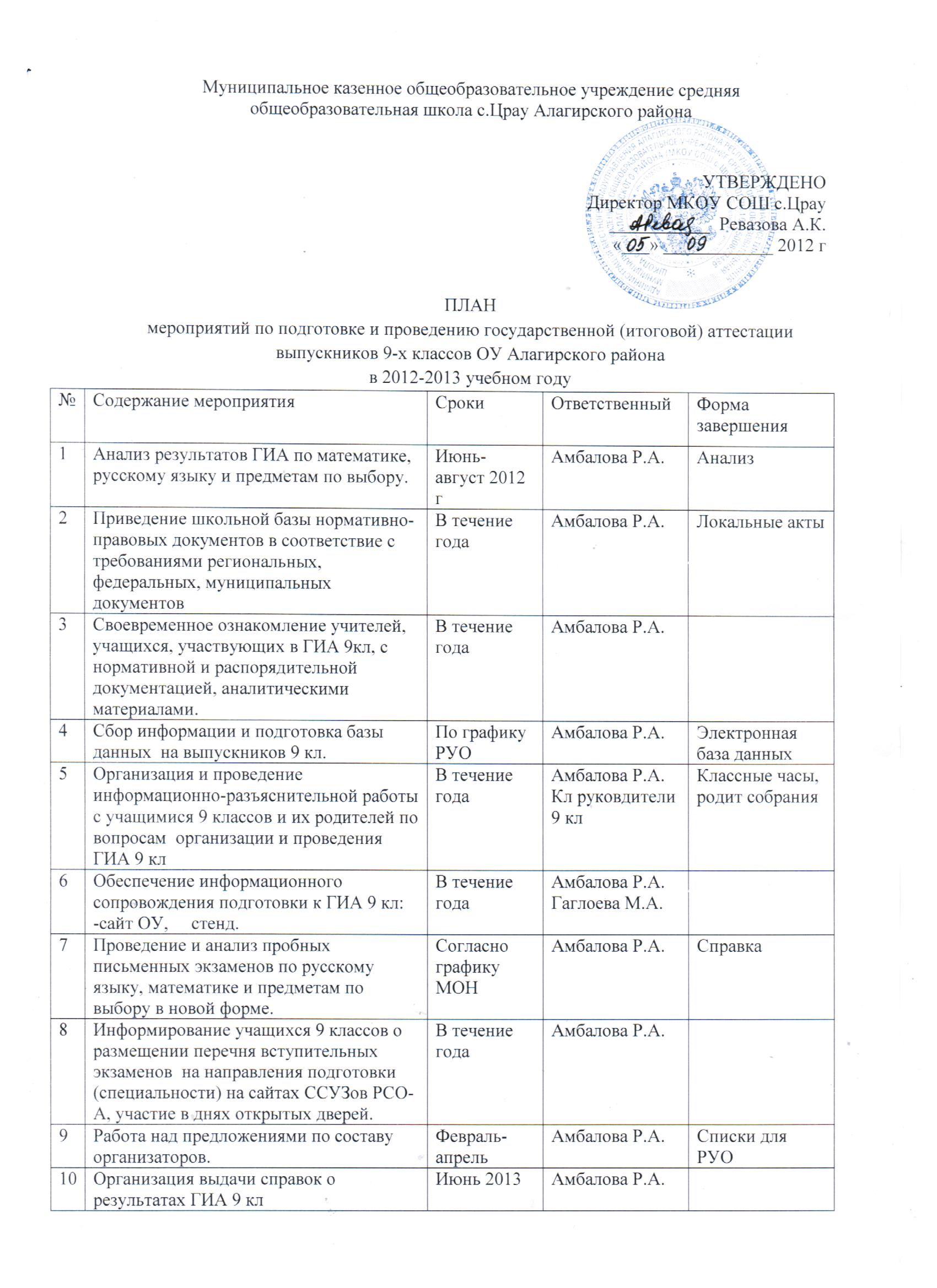 ДОЛЖНОСТНАЯ ИНСТРУКЦИЯ ПОВАРА ШКОЛЫI. Общие положенияПовар школы назначается и освобождается от работы приказом директора школы по представлению заместителя директора по хозяйственной работе из числа лиц, имеющих специальное образование.Повар непосредственно подчиняется заместителю директора по хозяйственной работе.II. Должностные обязанностиКачественно готовит обеды.Рационально расходует продукты питания.Обеспечивает нормы закладки и выход блюд в соответствии с нормативами.Сохраняет контрольные сточные пробы блюд в соответствии с нормативами.обеспечивает правильное хранение имеющихся продуктов питания.Проводит уборку рабочих помещений.Содержит в чистоте технологическое оборудование, посуду для приготовления блюд, посуду для питания школьников.Оборудование и посуду моет с использованием дезинфицирующих и моющих средств в соответствии с нормативами и технологией их использования.Правильно хранит и приготавливает дезинфицирующие и моющие средства в соответствии с нормативами.Соблюдает правила санитарии и гигиены на рабочем месте. Работает в белом халате и шапочке (колпаке).строго соблюдает правила безопасности и электробезопасности, правила эксплуатации технологического оборудования столовой, пользования моющими и дезинфицирующими средствами.Незамедлительно сообщает заместителю директора по хозяйственной работе о поломках и неисправностях электрооборудования.Следит за исправностью технологического оборудования.Проходит 2 раза в год профмедосмотры.III. Права
Повар школы имеет право: давать подчиненным ему сотрудникам поручения, задания по кругу вопросов, входящих в его функциональные обязанности.контролировать выполнение заданий, своевременное выполнение отдельных поручений подчиненными ему сотрудниками.запрашивать и получать необходимые материалы и документы, относящиеся к вопросам своей деятельности и деятельности подчиненных ему сотрудников.предлагать на рассмотрение директора предложения по совершенствованию работы, связанной с предусмотренными настоящей Должностной инструкцией обязанностями.докладывать директору обо всех выявленных нарушениях и недостатках в связи с выполняемой работой.IV. Ответственность 
Повар школы несет ответственность: Повар несет дисциплинарную ответственность за невыполнение или ненадлежащее выполнение обязанностей, перечисленных в настоящей Инструкции, а также за нарушение Правил Внутреннего распорядка школы.Несет ответственность за качество, технологию приготовления и нормы выхода блюд.